PENNSYLVANIA PUBLIC UTILITY COMMISSIONHarrisburg, PA  17105-3265Pennsylvania Public Utility Commission		:Bureau of Investigation and Enforcement		:							:	v.						:			C-2015-2473286							:Steven A. Cintron/La Familia, Inc.			:FINAL ORDER		In accordance wit te provisions of Section 332() of te Public Utility Code, 66  C.S. §332(h), the decision of Administrative Law Judge Ember S. Jandebeur dated December 18, 2015, has become final without further Commission action; THEREFORE,IT IS ORDERED:1.	That Steven A. Cintron/La Familia, Inc. shall cease and desist from violating the Public Utility Code.2.	That Steven A. Cintron/La Familia, Inc. shall pay a civil penalty in the sum of $1,000 for the violation of 66 Pa.C.S. § 1101.3.	That, in accordance with Section 3301 of the Public Utility Code, 66 Pa.C.S. § 3301, within thirty (30) days of receipt of the Commission’s final Opinion and Order, Steven A. Cintron/La Familia, Inc. shall pay a civil penalty in the amount of $1,000.  Said check or money order shall be made payable to “Commonwealth of Pennsylvania” and sent to:		Secretary	Pennsylvania Public Utility Commission	P.O. Box 3265	Harrisburg, PA  17105-32654.	That the Secretary’s Bureau shall mark this proceeding closed upon payment of the penalty.5.	 That the Secretary’s Bureau shall request the Pennsylvania Department of Transportation to put an administrative hold on Steven A. Cintron/La Familia, Inc.’s vehicle registrations until the civil penalty has been paid.  75 Pa.C.S. § 1375.    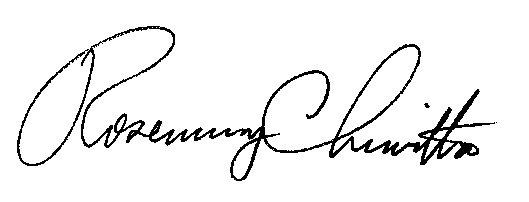 							BY THE COMMISSION,							Rosemary Chiavetta							Secretary(SEAL)ORDER ENTERED: February 1, 2016